Publicado en Granada el 26/06/2017 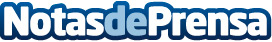 La bailaora Carmen Ledesma actuará en Granada el 27 y 28 de junioCasa del Arte Flamenco, tendrá el honor durante los días 27, 28 y 29 de junio de contar con la presencia de la bailaora Carmen Ledesma, actualmente entre las mejores referencias de la escuela sevillana, por talento y también por experiencia con otros «monstruos del flamenco»Datos de contacto:Casa del Arte Flamenco958565767Nota de prensa publicada en: https://www.notasdeprensa.es/la-bailaora-carmen-ledesma-actuara-en-granada Categorias: Artes Visuales Artes Escénicas Música Entretenimiento http://www.notasdeprensa.es